                                                                                                                                                                                    Приложение № 5                                                                                                                                                                                  УТВЕРЖДЕНЫПриказом Министерства образованияи науки Российской Федерацииот «10» декабря 2013г. №1324ПОКАЗАТЕЛИ деятельности  образовательной  организации  дополнительного  образования, подлежащей  самообследованию:МУНИЦИПАЛЬНОЕ АВТОНОМНОЕ  УЧРЕЖДЕНИЕ ДОПОЛНИТЕЛЬНОГО ОБРАЗОВАНИЯ « ДЕТСКАЯ  ШКОЛА ИСКУССТВ»на 1 апреля 2017 года город Серов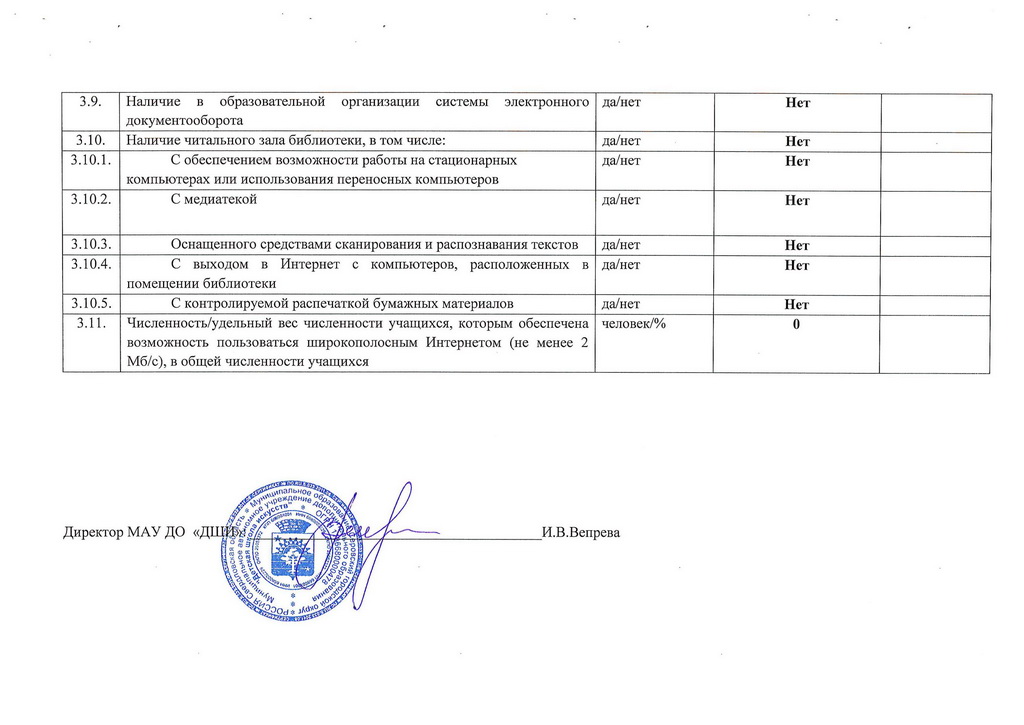 Форма  №1Информация  об участии    учащихся  в  конкурсах, смотрах, фестивалях,  соревнованияхФорма №2Информация  об  участии  учащихся   в образовательных  и    социальных  проектахФорма  №3Информация  о  проведении  массовых  мероприятий  образовательной  организацией№  п/пПоказательединица  измерения показатель  на  отчетную  датуПримечание1.Образовательная  деятельность1.1.Реквизиты лицензии (орган, выдавший лицензию; номер лицензии, серия, номер бланка; начало периода действия; окончание периода действия)Лицензия на осуществление образовательной деятельности от 24 июня 2016 года серия 66Л01  № 0005409, регистрационный № 18808приложить  копию  лицензии1.2.Реализуемые образовательные программы в соответствии с лицензией Программы дополнительного образования детей и взрослых (предпрофессиональные программы, общеразвивающие программы).1.3.Общая численность учащихся, в том числе:человек5801.3.1.детей дошкольного возраста (3 - 7 лет)человек1921.3.2.детей младшего школьного возраста (7 - 11 лет)человек2071.3.3.детей среднего школьного возраста (11 - 15 лет)человек1591.3.4.детей старшего школьного возраста (15 - 17 лет)человек221.4.Численность учащихся, обучающихся по образовательным программам по договорам об оказании платных образовательных услугчеловек301.5.Численность/удельный вес численности учащихся, занимающихся в 2-х и более объединениях (кружках, секциях, клубах), в общей численности учащихсячеловек/%7 / 1,3%1.6.Численность/удельный вес численности учащихся с применением дистанционных образовательных технологий, электронного обучения, в общей численности учащихсячеловек/%01.7.Численность/удельный вес численности учащихся по образовательным программам для детей с выдающимися способностями, в общей численности учащихся человек/%01.8.Численность/удельный вес численности учащихся по образовательным программам, направленным на работу с детьми с особыми потребностями в образовании, в общей численности учащихся, в том числе:человек/%01.8.1.учащиеся с ограниченными возможностями здоровьячеловек/%01.8.2.дети-сироты, дети, оставшиеся без попечения родителейчеловек/%01.8.3.дети-мигрантычеловек/%01.8.4.дети, попавшие в трудную жизненную ситуациючеловек/%01.9.Численность/удельный вес численности учащихся, занимающихся учебно-исследовательской, проектной деятельностью, в общей численности учащихсячеловек/%01.10.Численность/удельный вес численности учащихся, принявших участие в массовых мероприятиях (конкурсы, соревнования, фестивали, конференции), в общей численности учащихся, в том числе:человек/%285 / 49,1%приложить  информацию  по  форме №11.10.1.на муниципальном уровнечеловек/%10/ 1,7%1.10.2.на региональном уровнечеловек/%28/ 4,8%1.10.3.на межрегиональном уровнечеловек/%124/ 21,4%1.10.4.на федеральном уровнечеловек/%15 / 2,61.10.5.на международном уровнечеловек/%108 / 18,6%1.11.Численность/удельный вес численности учащихся - победителей и призеров массовых мероприятий (конкурсы, соревнования, фестивали, конференции), в общей численности учащихся, в том числе:человек/%274 / 47,2%информация  по форме №11.11.1на муниципальном уровнечеловек/%10/ 1,7%1.11.2на региональном уровнечеловек/%24/ 4,1%1.11.3.на межрегиональном уровнечеловек/%121 / 20,9%1.11.4.на федеральном уровнечеловек/%11 / 1,9%1.11.5.на международном уровнечеловек/%108 / 18,6%1.12.Численность/удельный вес численности учащихся, участвующих в образовательных и социальных проектах, в общей численности учащихся, в том числе:человек/%422/72,8%приложить информацию  по форме №21.12.1.муниципального уровнячеловек/%422/72,8%1.12.2регионального уровнячеловек/%-1.12.3.межрегионального уровнячеловек/%-1.12.4федерального уровнячеловек/%-1.12.5.международного уровнячеловек/%-1.13.Количество массовых мероприятий, проведенных образовательной организацией, в том числе:единиц74приложить  информацию по форме  №31.13.1.на муниципальном уровнеединиц                   721.13.2на региональном уровнеединиц-1.13.3.на межрегиональном уровнеединиц-1.13.4на федеральном уровнеединиц21.13.5.на международном уровнеединиц-2.Кадровое обеспечение2.1.Общая численность педагогических работниковчеловек422.2.Численность/удельный вес численности педагогических работников, имеющих высшее образование, в общей численности педагогических работниковчеловек/%29 / 69%2.3.Численность/удельный вес численности педагогических работников, имеющих высшее образование педагогической направленности (профиля), в общей численности педагогических работниковчеловек/%29/ 69%2.4.Численность/удельный вес численности педагогических работников, имеющих среднее профессиональное образование, в общей численности педагогических работниковчеловек/%13 /31%2.5.Численность/удельный вес численности педагогических работников, имеющих среднее профессиональное образование педагогической направленности (профиля), в общей численности педагогических работниковчеловек/% 12 / 29%2.6.Численность/удельный  вес   численности  педагогических работников,  которым  по результатам аттестации  присвоены: человек/%33/79%2.6.1.высшая квалификационная  категориячеловек/%7 / 17 %2.6.2.первая квалификационная  категориячеловек/%            26 / 70%2.6.3.соответствие  занимаемой  должностичеловек/%02.6.4.вторая  категориячеловек/%02.7.Численность/удельный вес численности педагогических работников в общей численности педагогических работников, педагогический стаж работы которых составляет:человек/%12/29%2.7.1.До 5 летчеловек/%1 / 2%2.7.2.Свыше 30 летчеловек/%11 / 26%2.8.Численность/удельный вес численности педагогических работников в общей численности педагогических работников в возрасте до 30 летчеловек/%2/7%2.9.Численность/удельный вес численности педагогических работников в общей численности педагогических работников в возрасте от 55 летчеловек/%10 / 34%2.10.Численность/удельный вес численности педагогических работников  и административно-управленческого персонала,  прошедших за  последние 5 лет повышение  квалификации/профессиональную переподготовку  по  профилю  педагогической  деятельности или  иной  осуществляемой  в  образовательной  организации  деятельности, в  общей  численности  педагогических работников  и  административно-управленческого  персоналачеловек/%32 / 100%2.11.Численность/удельный вес численности специалистов, обеспечивающих методическую деятельность образовательной организации, в общей численности сотрудников образовательной организациичеловек/%1 / 3%2.12.Количество публикаций, подготовленных педагогическими работниками образовательной организации:2.12.1.за 3 годаединиц152.12.2.за отчетный периодединиц52.13.Наличие в организации дополнительного образования системы психолого-педагогической поддержки одаренных детей, иных групп детей, требующих повышенного педагогического вниманияда/нетДа3.Инфраструктура3.1.Год  постройки  здания  образовательной   организациигод1987 год3.2.Наличие  невыполненных предписаний  Роспотребнадзора да/нетНетпри наличии  предписаний  приложить  копию 3.3.Наличие  невыполненных предписаний  Госпожнадзорада/нетНетпри наличии  предписаний  приложить  копию3.4.Наличие  невыполненных решений,   предписаний   других надзорных  органовда/нетНетпри наличии   решений  или предписаний  приложить  копии3.5.Общая площадь помещений, в которых осуществляется образовательная деятельность, в расчете на одного учащегосякв. м/чел.772,9 кв.м / 550 уч.1,5 кв.м/чел3.6.Общее  количество  компьютеров  единиц153.7.Количество помещений для осуществления образовательной деятельности, в том числе:единиц153.7.1.Учебный классединиц143.7.2.Лабораторияединиц03.7.3.Мастерскаяединиц03.7.4.Танцевальный классединиц03.7.5.Спортивный залединиц03.8.Количество помещений для организации досуговой деятельности учащихся, в том числе:единиц13.8.1.Актовый залединиц13.8.2.Концертный залединиц03.8.3.Игровое помещениеединиц0№ п/пуровень (муниципальный,  региональный,  федеральный,  международный)полное  название  конкурса,  смотра,  фестиваля,  соревнованийсроки  и место  проведенияколичество учащихся  образовательной  организации,  принявшей  участие  в  мероприятиирезультаты  участия  (информация  о победителях  и призерах)результаты  участия  (информация  о победителях  и призерах)результаты  участия  (информация  о победителях  и призерах)№ п/пуровень (муниципальный,  региональный,  федеральный,  международный)полное  название  конкурса,  смотра,  фестиваля,  соревнованийсроки  и место  проведенияколичество учащихся  образовательной  организации,  принявшей  участие  в  мероприятииФ.И.О.  победителя,  призерарезультатФ.И.О. педагога,  подготовившего  победителя (призера)1.МежрегиональныйXIV Открытый межрегиональный фестиваль-конкурс "Музыка души"01.04.2016Г. Серов121Слепокурова Анастасия, Пестрикова АнжеликаАнкудинова Полина, Завалина ПолинаМингалева ОксанаЕранкина ЕкатеринаЦибускина АннаСлепокурова Таисия, Агафонова АнастасияСапожникова Дарья, Самоварова ОльгаМолокова Алена, Олюнина ВикторияАнкудинова ПолинаМакарова ВладаМакарова Влада, Шулакова ДианаБеляева ПолинаЛобанов Глеб, Сысуева ДаринаЗавалина ПолинаЖуйкова АннаБорчанинова ЕлизаветаЗемскова ЕкатеринаПостникова СофьяКлочкова ЕленаШимолина ИринаОвечкина МарияЮнусова ВероникаАнсамбль "Мальчиши"Агафонова АнастасияИгошин СтепанХор "Мальчиши"Филлипова КристинаРудина АннаСлепокурова АнастасияСапожникова ДарьяХор "Акварель"Гусельникова ЕлизаветаЕлизарова ПолинаЯшкова АннаЛетунова АннаТиунова СофияСемонченкова ОльгаАнисимкова ЕкатеринаШадрин АлександрКуклина СофьяКислицина УльянаЛежнина АринаМальцева АлинаСеменовых Дарья, Гофман ЛадаЯкимова Анастасия, Еремина АлександраЛауреат III ст.Лауреат III ст.Лауреат III ст.Лауреат III ст.Лауреат III ст.Дипломант I ст.Дипломант I ст.Дипломант I ст.Дипломант I ст.Дипломант II ст.Дипломант II ст.Дипломант III ст.Дипломант III ст.Диплом уч.Диплом уч.Лауреат I ст.Лауреат I ст.Лауреат II ст.Лауреат II ст.Лауреат II ст.Лауреат III ст.Дипломант II ст.Дипломант II ст.Дипломант I ст.Дипломант I ст.Лауреат III ст.Лауреат III ст.Лауреат III ст.Лауреат II ст.Лауреат I ст.Лауреат I ст.Дипломант III ст.Дипломант III ст.Дипломант II ст.Дипломант II ст.Дипломант I ст.Дипломант I ст.Дипломант I ст.Лауреат III ст.Лауреат III ст.Лауреат III ст.Лауреат II ст.Лауреат II ст.Лауреат II ст.Лауреат II ст.Андросова Т.Е.Лежнина О.Г.Лежнина О.Г.Кениг Т.В.Веселова Л.С.Андросова Т.Е.Канц Т.В.Козюкова Е.О. Еремина М.В.Лежнина О.Г.Козюкова Е.О.Козюкова Е.О.Андросова Т.Е.Королева Т.К. Канц Т.В.Лежнина О.Г.Веселова Л.С.Еремина О.Ш.Еремина О.Ш.Еремина О.Ш.Еремина О.Ш.Еремина О.Ш.Еремина О.Ш.Балытникова Д.В.Сивкова Н.Ю.Радькова Е.А.Сивкова Н.Ю.Сивкова Н.Ю.Балытникова Д.В.Метелева И.Л.Метелева И.Л.Сивкова Н.Ю.Каторгина Л.Г.Жвакова О.С.Панская О.М.Балытникова Д.В.Балытникова Д.В.Хлыстикова О.А.Балытникова Д.В.Балытникова Д.В.Балытникова Д.В.Панская О.М.Жвакова О.С.Панская О.М.Панская О.М.Балытникова Д.В.Балытникова Д.В.2.ФедеральныйII Всероссийский конкурс "Волшебство звука"05.04.2016Г. Серов2Слепокурова Таисия, Агафонова АнастасияДипломантАндросова Т.Е.3.ФедеральныйIV Всероссийский фестиваль-конкурс "Музыкальная шкатулка"09.04.2016Г. В. Салда2Слепокурова Анастасия, Пестрикова АнжеликаБлагод. письмоАндросова Т.Е.4.МеждународныйМеждународный конкурс "Адмиралтейская звезда"01.05.2016г. Екатеринбург10Лобанов ГлебМусихина ЕлизаветаПолякова МарияЖуйкова АннаЦибускина АннаОлюнина ВикторияВаганова АлисаЕлизарова ПолинаКуклина СофьяЛежнина АринаЛауреат II ст.Дипломант I ст.Дипломант I ст.Дипломант I ст.Дипломант I ст.Дипломант I ст.Дипломант II ст.Лауреат III ст.Дипломант I ст.Дипломант I ст.Королева Т.К.Королева Т.К.Чечурова В.Л.Веселова Л.С.Веселова Л.С.Еремина М.В.Еремина М.В.Панская О.М.Панская О.М.Панская О.М.5.МеждународныйМеждународный конкурс "Уральский калейдоскоп"03.05.2016г. Екатеринбург2Пестрикова АнжеликаКислицина УльянаЛауреат II ст.Лауреат III ст.Жвакова О.С.Жвакова О.С.6.МежрегиональныйУральский открытый конкурс фортепианных дуэтов "Диалоги за роялем"04.05.2016г. Екатеринбург2Слепокурова Таисия, Агафонова АнастасияЛауреат III ст.Андросова Т.Е.7.ФедеральныйВсероссийский конкурс "Нота для полета"28.05.2016Г. Н. Тура4Лобанов ГлебЦибускина АннаАнкудинова ПолинаМингалева ОксанаДипломантДипломантДипломантДипломантКоролева Т.К.Веселова Л.С.Лежнина О.Г.Лежнина О.Г.8.МеждународныйМеждународный фестиваль-конкурс "Зажигаем звезды"01.06.2016 - 05.06.2016г. Ижевск11Анисимкова ЕкатеринаЛеньшина ЕкатеринаПестрикова АнжеликаБелова СнежанаБалытников ФилиппГофман ЛадаФилиппова КристинаСемонченкова ОльгаСапожникова ДарьяШадрин АлександрШимолина ИринаДипломант II ст.Дипломант II ст.Дипломант I ст.Дипломант I ст.Дипломант I ст.Лауреат III ст.Лауреат II ст.Лауреат II ст.Лауреат I ст.Лауреат I ст.Лауреат I ст.Балытникова Д.В.Панская О.М.Жвакова О.С.Балытникова Д.В.Балытникова Д.В.Балытникова Д.В.Балытникова Д.В.Балытникова Д.В.Сивкова Н.Ю.Балытникова Д.В.Балытникова Д.В.9.ФедеральныйII Всероссийский конкурс исполнителей эстрады и джаза "Take five"19.11.2016Г. Н. Тура7Кислицина УльянаЛеньшина ЕкатеринаШадрин АлександрПестрикова АнжеликаЯкимова АнастасияШимолина ИринаКуклина СофьяДиплом уч.Диплом уч.ДипломантЛауреат III ст.Лауреат III ст.Лауреат II ст.Лауреат II ст.Жвакова О.С.Панская О.М.Балытникова Д.В.Жвакова О.С.Балытникова Д.В.Балытникова Д.В.Панская О.М.10.МеждународныйМеждународный конкурс "Санкт-Петербург в зеркале мировой музыкальной культуры"26.11.2016-02.12.2016Г. Санкт-Петербург50Концертный хор "Фантазия"Лауреат I ст.Тушков А.Д.11.РегиональныйОткрытый областной вокальный конкурс "Кантилена"30.11.2016Г. Асбест1Рудина АннаДипломантМетелева И.Л.12.РегиональныйОткрытый областной конкурс "Голосоведение"29.01.2017г. Екатеринбург3Шадрин АлександрБалытников ФилиппЯкимова АнастасияЛауреат II ст.ДипломантДипломантБалытникова Д.В.Балытникова Д.В.Балытникова Д.В.13.РегиональныйОбластной конкурс фортепианных миниатюр "Арабески"04.02.2017г. Екатеринбург7Лобанов ГлебКропинова АленаВаганова АлисаЦибускина АннаЖуйкова АннаАгафонова АнастасияБеляева ПолинаЛауреат II ст.ДипломантДипломантДипломантДипломантДипломантДиплом уч.Королева Т.К.Королева Т.К.Еремина М.В.Веселова Л.С.Веселова Л.С.Андросова Т.Е.Андросова Т.Е.14.РегиональныйV Региональный фестиваль-конкурс "Краски нашего детства"17.02.2017г. Екатеринбург3Куклина СофьяЛеньшина ЕкатеринаПестрикова АнжеликаДиплом уч.Дипломант III ст.Дипломант III ст.Панская О.М.Панская О.М.Жвакова О.С.15.МежрегиональныйКонкурс Уральского Федерального округа "Песня не знает границ"23.02.2017г. Нижний Тагил1Якимова АнастасияДиплом уч.Балытникова Д.В.16.РегиональныйV конкурс юных исполнителей на народных музыкальных инструментах "Музыкальная шкатулка"10.03.2017Г. Краснотурьинск1Романовский НикитаЛауреат II ст.Безматерных С.И.17.РегиональныйРегиональный конкурс детского творчества "Звездочки"18.03.2017Г. Екатеринбург1Патрушева ДаринаЛауреат III ст.Метелева И.Л.18.РегиональныйРегиональный конкурс ансамблей "Весенние гармонии"19.03.2017Г. Екатеринбург9Ансамбль "Мальчиши"Лауреат III ст.Сивкова Н.Ю.19.МуниципальныйГородской конкурс "Ладушки"24.03.2017Г. Серов10Ансамбль "Семинотки" мл.Рычкова АлисаИшмекеева ОльгаЛауреат I ст.Лауреат I ст.Лауреат I ст.Балытникова Д.В.Балытникова Д.В.Жвакова О.С.20.РегиональныйОткрытый областной конкурс юных исполнителей на народных инструментах "Краснотурьинская капель"24.03.2017Г. Краснотурьинск3Романовский НикитаДавыдов КириллАнисимов МатвейЛауреат III ст.Благод. ПисьмоДиплом уч.Безматерных С.И.Еренко Н.Ю.Еренко Н.Ю.21.МеждународныйМеждународный конкурс-фестиваль "Мы вместе"30.03.2017Г. Нижний Новгород35Хор "Акварель"Земскова ЕкатеринаШимолина ИринаМаврина ЕлизаветаТиунова СофияЛауреат I ст.Лауреат III ст.Лауреат II ст.Дипломант II ст.Дипломант I ст.Каторгина Л.Г.Еремина О.Ш.Еремина О.Ш.Лежнина О.Г.Хлыстикова О.А.Всего21 конкурс285 чел.№ п/пназвание  проекта,  в  котором  принимали участие  учащиеся образовательной  организации  уровень (муниципальный,  региональный,  федеральный,  международный)количество  учащихся, вовлеченных  в  участие  в  проекте  результат  участия 1Музыкальные программы в рамках Общероссийской добровольной  акции « Весенняя неделя добра»Муниципальный11С 18.04.2016  по24.04. 2016 Проведено учащимися ДШИ 3 благотворительных концерта в социальных учреждениях города2.Концерт ко Дню славянской письменности и культуры "От чистого истока"	Муниципальный27023.05.2016 участие коллективов ДШИ 3.Летний оздоровительный лагерьМуниципальный55С 06.06.2016 по 30.06.2016 4.День памяти жертв политических репрессийМуниципальный1230.10.2016 Участие в собрании5.Всероссийская акция «Ночь искусств»Муниципальный803.11.2016 участие коллективов ДШИ6Концертная программа в обществе слепыхМуниципальный215.12.2016 участие коллективов ДШИ7Новогоднее представление  для детей Серовского городского округаМуниципальный15 С 23.12 2015  по 30.12.2015  в ДШИ прошло 24 новогодних  представления. На новогодних сказках побывало около 1500 детей Серовского городского округа в возрасте от 4-х до 13 лет.8Зимний лагерь «Чайка»Муниципальный4508.01.2017 10.01.2017 Выезд учащихся ДШИ9Концертная программа в обществе слепыхМуниципальный401.03.2017 участие коллективов ДШИВсего:9422№ п/пМероприятие Сроки проведенияУровень (муниципальный,  региональный,  федеральный,  международный)Общее  количество детей, участников проведения мероприятия Юбилейный концерт ДШИ02.04.2016Федеральный270Концерт для ветеранов в профилактории "Чайка"19.04.2016Муниципальный4Концерт в Доме малютки20.04.2016Муниципальный3Концертные номера на День местного самоуправления в ДК "Надеждинский"22.04.2016Муниципальный2Концертные номера торжественное ко Дню Победы05.05.2016Муниципальный40Концерт ко Дню славянской письменности и культуры "От чистого истока" в ЦД "Родина"23.05.2016Муниципальный270Выпускной вечер ДШИ30.05.2016Муниципальный20Летний оздоровительный лагерь06.06.2016 - 30.06.2016Муниципальный55Концертные номера на перекличку ДШИ31.08.2016Муниципальный2Концертные номера на торжественное ко Дню города в ДКМ08.09.2016Муниципальный1Концерт "Час русской гармони" в профилактории «Чайка»02.10.2016Муниципальный2Концертные номера на День учителя в ДКМ05.10.2016Муниципальный1Концерты к Международному Дню музыки в ДШИ06.10.2016- 07.10.2016Муниципальный95Концерт для дошкольников- мальчишей в ДШИ12.10.2016Муниципальный11Концерт, посвященный 15-летию профилактория "Чайка"15.10.2016Муниципальный3День открытых дверей в ШРР и концертная программа "Именины у Осенины" В ДШИ20.10.2016Муниципальный40Концерт для родителей "Краски осени" В ДШИ27.10.2016Муниципальный6Концертные номера на День памяти жертв политических репрессий в ЦД «Родина»30.10.2016Муниципальный12Концерт для родителей "Краски осени" в ДШИ01.11.2016Муниципальный28Концертная программа в рамках Всероссийской акции «Ночь искусств» в музее03.11.2016Федеральный8Концертная программа в д/с №308.11.2016Муниципальный6Концертные номера на день полиции10.11.2016Муниципальный5Концерт в "Чайке"11.11.2016Муниципальный2Методическое мероприятие для музыкальных работников детских садов в ДШИ11.11.2016Муниципальный40Игровая программа «Посвящение в юные музыканты»13.11.2016Муниципальный94Родительское собрание и концертная программа в ДШИ20.11.2016Муниципальный45Концертные номера на День работников налоговой службы в налоговой21.11.2016Муниципальный5Концертные номера на День матери в ДКН25.11.2016Муниципальный1Концертная программа в обществе слепых15.12.2016Муниципальный2Итоговый полугодовой концерт хора "Мальчиши" для родителей в ДШИ15.12.2016Муниципальный80Новогодний концерт для родителей хора № 5 в ДШИ20.12.2016Муниципальный50Новогодний концерт для родителей хора № 3 в ДШИ21.12.2016Муниципальный60Новогодний праздничный концерт для родителей в ДШИ22.12.2016Муниципальный6Посещение новогоднего представления учащимися ДШИ25.12.2016Муниципальный30Новогодний праздничный концерт для родителей в ДШИ26.12.2016Муниципальный14Концерт для родителей "Зимний вечер"28.12.2016Муниципальный30Посещение новогоднего представления учащимися ДШИ29.12.2016Муниципальный30Концерт в вагонном депо29.12.2016Муниципальный2Зимний лагерь «Чайка»08.01.2017 10.01.2017Муниципальный45Подвижные игры для детей ШРР "Рождественские колядки" в ДШИ12.01.2017Муниципальный40Концерт в «Чайке»12.01.2017Муниципальный4Концертная программа выпускников в ДШИ26.01.2017Муниципальный64Концерт-игра "Ребятам про зверят" в д/с №302.02.2017Муниципальный10Родительское собрание и концерт по поездке на Весенние гармонии в ДШИ15.02.2017Муниципальный10Игровая программа «Богатырские забавы» в ДШИ17.02.2017Муниципальный30Концертные номера на конкурс военной песни в ДКН20.02.2017Муниципальный2Масленица ШРР в ДШИ20.02.2017Муниципальный40Концертная программа по творчеству Грига в ДШИ20.02.2017Муниципальный14Концертные номера на торжественное ко Дню защитника Отечества в ДКМ21.02.2017Муниципальный1Концертная программа ко Дню защитника Отечества в ДШИ21.02.2017Муниципальный68Концертная программа ко Дню защитника Отечества в полиции22.02.2017Муниципальный4Концерт для ветеранов мет.завода в ДКМ01.03.2017Муниципальный2Концертная программа в обществе слепых01.03.2017Муниципальный4Концертная программа "Для милых дам" в ДШИ02.03.2017Муниципальный43Концертная программа в «Чайке»02.03.2017Муниципальный3Концертная программа по творчеству Грига в ДМШ02.03.2017Муниципальный9Праздничный концерт хора в ДШИ02.03.2017Муниципальный65Праздничный концерт ШРР "Весенняя капель" в ДШИ02.03.2017Муниципальный20Концерт хора "Мальчиши" в ДШИ03.03.2017Муниципальный40Праздничный концерт ШРР "Весенняя капель" в ДШИ06.03.2017Муниципальный20Праздничный концерт хора № 3 в ДШИ06.03.2017Муниципальный40Праздничный концерт хора в ДШИ06.03.2017Муниципальный50Концертная программа к 8 Марта на молокозаводе07.03.2017Муниципальный2Концертная программа к 8 Марта в налоговой07.03.2017Муниципальный3Концертная программа к 8 Марта в полиции07.03.2017Муниципальный3Концерт ансамблевой музыки в ДШИ07.03.2017Муниципальный45Праздничный концерт хора № 3 в ДШИ09.03.2017Муниципальный20Концертная программа в «Чайке»14.03.2017Муниципальный3Концертная программа на группах Мухутдиновой Г.А в ДШИ16.03.2017Муниципальный36Коллективное посещение учащимися ДШИ кинотеатра18.03.2017Муниципальный50Концертная программа для родителей в ДШИ23.03.2017Муниципальный16Родительское собрание и концерт по поездке на конкурс "Мы вместе" в ДШИ23.03.2017Муниципальный34Посещение концерта "Ладушки" в ДКМ24.03.2017Муниципальный20Коллективное посещение учащимися ДШИ кинотеатра27.03.2017Муниципальный40Всего:74 мероприятияВсего: 2275 учащихся